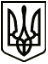 МЕНСЬКА МІСЬКА РАДАРОЗПОРЯДЖЕННЯ 28 липня 2022 року	м. Мена	№  240Про внесення змін до спеціального фонду бюджету Менської міської територіальної громади на 2022 рікВідповідно до положень Бюджетного кодексу України, Закону України «Про місцеве самоврядування в Україні», рішення 15 сесії Менської міської ради 8 скликання від 22 грудня 2021 року № 899 «Про бюджет Менської міської територіальної громади на 2022 рік», звернення головних розпорядників бюджетних коштів:1. За рахунок власних надходжень спеціального фонду (код доходів 25020100 «благодійні внески, гранти та дарунки») Менської міської ради по забезпеченню соціальними послугами за місцем проживання громадян, які не здатні до самообслуговування у зв`язку з похилим віком, хворобою, інвалідністю збільшити кошторисні призначення спеціального фонду в частині видатків на продукти харчування на суму 35000,00 грн. (оприбуткування продуктів харчування для підопічних осіб, які проживають у відділенні стаціонарного догляду для постійного або тимчасового проживання)(КПКВК МБ 0113104 КЕКВ 2230 +35000,00 грн.).2. Контроль за виконанням розпорядження покласти на начальника Фінансового управління Менської міської ради А.П. Нерослик.Міський голова                                                             Геннадій ПРИМАКОВ